INFECCIÓN DE TRANSMISIÓN SEXUALAnálisis de noticia en redes sociales (Twitter)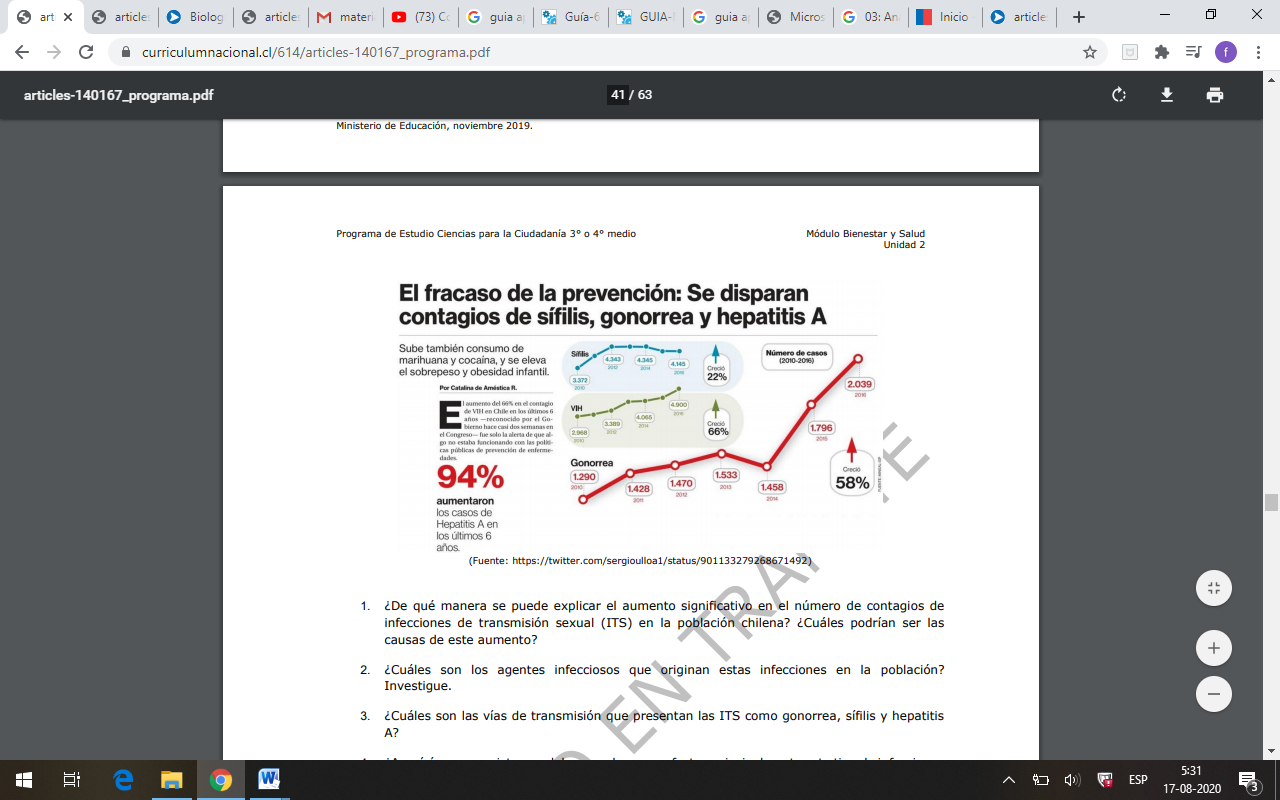 Responde las siguientes preguntas en tu cuaderno:¿De qué manera se puede explicar el aumento significativo en el número de contagios de infecciones de transmisión sexual (ITS) en la población chilena? ¿Cuáles podrían ser las causas de este aumento? ¿Cuáles son los agentes infecciosos que originan estas infecciones en la población? Investigue. ¿Cuáles son las vías de transmisión que presentan las ITS como gonorrea, sífilis y hepatitis A?  ¿A qué órganos o sistemas del cuerpo humano afectan principalmente este tipo de infecciones de transmisión sexual? ¿De qué forma se manifiestan clínicamente estas infecciones de transmisión sexual en las personas?  ¿Cuáles podrían ser las razones por las que el VIH/Sida es la infección de transmisión sexual con mayor aumento de contagios en la población chilena? ¿Qué tipo de relación se establece entre el uso de preservativo (masculino o femenino) y el aumento en el número de personas contagiadas con estas infecciones? ¿Existe alguna relación entre el contagio de infecciones de transmisión sexual y el consumo de sustancias o drogas en la población chilena?¿Qué tratamientos médicos existen para las infecciones de transmisión sexual?¿Cuáles son las medidas de prevención que se deben adoptar para evitar un contagio por infecciones de transmisión sexual? ¿Qué importancia se le asigna a las conductas de autocuidado para una sexualidad responsable?Investigación de medidas de prevención y políticas públicas Busca información relacionada con las políticas de prevención y diagnóstico del VIH/Sida en nuestro país.Crea una presentación digital (PPT) en donde se respondan las siguientes preguntas: ¿Cuáles son las políticas de prevención que se han promovido tanto a nivel nacional como internacional frente a la transmisión de ITS? 2¿Qué estrategias de prevención ha adoptado el Ministerio de Salud (MINSAL) para disminuir el número de contagios por VIH/Sida en nuestro país? ¿Qué es la profilaxis preexposición al VIH-PrEP? ¿En qué medida las estrategias de prevención promovidas por el MINSAL han sido efectivas? ¿Qué implicancias éticas, económicas, ambientales y sociales están relacionadas con las medidas de prevención y diagnóstico de la transmisión de VIH/Sida a nivel nacional y mundial en la población?¿Qué políticas públicas existen, como prevención de las ITS y VIH/Sida en tu futuro campo laboral? ¿Cómo debiese ser una campaña de prevención contra el VIH para que sea realmente efectiva en Chile?SEMANA N° 3 de AgostoASIGNATURA: Biología (ciencias para la cuidadanía)ASIGNATURA: Biología (ciencias para la cuidadanía)GUÍA DE APRENDIZAJEProfesor(a): Daniela Ibaceta ValenciaGUÍA DE APRENDIZAJEProfesor(a): Daniela Ibaceta ValenciaGUÍA DE APRENDIZAJEProfesor(a): Daniela Ibaceta ValenciaNombre Estudiante:Nombre Estudiante:Curso: 3° medio “A” Unidad II:  Prevención de infeccionesUnidad II:  Prevención de infeccionesUnidad II:  Prevención de infeccionesObjetivo de Aprendizaje: (priorizado) 03: Analizar, a partir de evidencias, situaciones de transmisión de agentes infecciosos a nivel nacional y mundial (como virus de influenza, VIH-Sida, hanta, hepatitis B, sarampión, entre otros), y evaluar críticamente posibles medidas de prevención como el uso de vacunas.Objetivo de Aprendizaje: (priorizado) 03: Analizar, a partir de evidencias, situaciones de transmisión de agentes infecciosos a nivel nacional y mundial (como virus de influenza, VIH-Sida, hanta, hepatitis B, sarampión, entre otros), y evaluar críticamente posibles medidas de prevención como el uso de vacunas.Objetivo de Aprendizaje: (priorizado) 03: Analizar, a partir de evidencias, situaciones de transmisión de agentes infecciosos a nivel nacional y mundial (como virus de influenza, VIH-Sida, hanta, hepatitis B, sarampión, entre otros), y evaluar críticamente posibles medidas de prevención como el uso de vacunas.Propósitos de la lección:Esta actividad tiene por finalidad que los estudiantes analicen las principales infecciones de transmisión sexual (ITS) que afectan a la población y sus diversas formas de contagio valorando la importancia del autocuidado en las conductas relacionadas con su sexualidad.Propósitos de la lección:Esta actividad tiene por finalidad que los estudiantes analicen las principales infecciones de transmisión sexual (ITS) que afectan a la población y sus diversas formas de contagio valorando la importancia del autocuidado en las conductas relacionadas con su sexualidad.Propósitos de la lección:Esta actividad tiene por finalidad que los estudiantes analicen las principales infecciones de transmisión sexual (ITS) que afectan a la población y sus diversas formas de contagio valorando la importancia del autocuidado en las conductas relacionadas con su sexualidad.Instrucciones:Completa la siguiente guía de trabajo. Instrucciones:Completa la siguiente guía de trabajo. Instrucciones:Completa la siguiente guía de trabajo. 